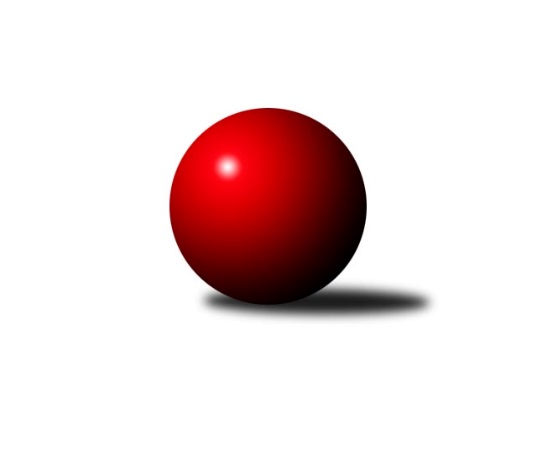 Č.17Ročník 2017/2018	25.2.2018Nejlepšího výkonu v tomto kole: 3809 dosáhlo družstvo: ŠK Železiarne PodbrezováInterliga 2017/2018Výsledky 17. kolaSouhrnný přehled výsledků:SKK Rokycany	- TJ Slavoj Veľký Šariš	8:0	3601:3493	16.0:8.0	24.2.ŠK Modranka	- KK Inter Bratislava	3:5	3571:3604	11.0:13.0	24.2.TJ Lokomotiva Česká Třebová	- ŠKK Trstená Starek	2:6	3700:3762	10.0:14.0	24.2.KK Slavoj Praha	- TJ Tatran Spišská Nová Ves A	6:2	3381:3366	15.0:9.0	24.2.TJ Sokol Husovice	- TJ Sokol Luhačovice	6:2	3537:3494	14.0:10.0	24.2.KK PSJ Jihlava	- ŠK Železiarne Podbrezová	0:8	2879:3806	4.0:20.0	24.2.TJ Lokomotiva Česká Třebová	- ŠK Železiarne Podbrezová	2:6	3634:3809	7.5:16.5	25.2.SKK Rokycany	- TJ Tatran Spišská Nová Ves A	6:2	3607:3494	15.0:9.0	25.2.KK Slavoj Praha	- TJ Slavoj Veľký Šariš	1:7	3321:3468	10.0:14.0	25.2.Tabulka družstev:	1.	ŠK Železiarne Podbrezová	16	16	0	0	113.5 : 14.5 	283.5 : 100.5 	 3829	32	2.	ŠKK Trstená Starek	17	14	1	2	88.5 : 47.5 	226.5 : 181.5 	 3633	29	3.	TJ Lokomotiva Česká Třebová	17	10	1	6	71.5 : 64.5 	209.5 : 198.5 	 3570	21	4.	TJ Sokol Luhačovice	17	9	2	6	81.5 : 54.5 	216.0 : 192.0 	 3568	20	5.	ŠK Modranka	17	8	1	8	73.0 : 63.0 	194.5 : 213.5 	 3503	17	6.	TJ Sokol Husovice	17	8	1	8	67.0 : 69.0 	204.0 : 204.0 	 3484	17	7.	KK PSJ Jihlava	16	8	0	8	58.5 : 69.5 	187.0 : 197.0 	 3506	16	8.	SKK Rokycany	16	6	1	9	56.0 : 72.0 	188.5 : 195.5 	 3526	13	9.	KK Inter Bratislava	17	6	0	11	55.5 : 80.5 	182.0 : 226.0 	 3544	12	10.	TJ Slavoj Veľký Šariš	18	4	2	12	48.0 : 96.0 	181.5 : 250.5 	 3472	10	11.	TJ Tatran Spišská Nová Ves A	16	3	2	11	46.0 : 82.0 	166.0 : 218.0 	 3486	8	12.	KK Slavoj Praha	18	3	1	14	49.0 : 95.0 	185.0 : 247.0 	 3434	7Podrobné výsledky kola:	 SKK Rokycany	3601	8:0	3493	TJ Slavoj Veľký Šariš	Jan Endršt	155 	 160 	 170 	136	621 	 3:1 	 616 	 154	153 	 153	156	Marek Olejňák	Pavel Honsa	157 	 159 	 145 	122	583 	 2:2 	 568 	 140	131 	 153	144	Peter Magala	Martin Procházka	150 	 133 	 149 	148	580 	 2:2 	 578 	 161	128 	 132	157	Stanislav Kováč	Roman Pytlík	136 	 166 	 136 	159	597 	 3:1 	 553 	 124	144 	 153	132	Rastislav Beran	Daniel Neumann	145 	 164 	 153 	149	611 	 3:1 	 609 	 165	161 	 148	135	Radoslav Foltín	Vojtěch Špelina	140 	 161 	 163 	145	609 	 3:1 	 569 	 161	152 	 128	128	Jozef Gumanrozhodčí: Nejlepší výkon utkání: 621 - Jan Endršt	 ŠK Modranka	3571	3:5	3604	KK Inter Bratislava	Ladislav Beránek	146 	 158 	 119 	159	582 	 1:3 	 628 	 166	166 	 156	140	Miroslav Vlčko	Daniel Pažitný	171 	 137 	 157 	154	619 	 3:1 	 585 	 154	128 	 158	145	Patrik Tumma	Martin Dolnák	140 	 154 	 171 	150	615 	 1:3 	 630 	 159	155 	 159	157	Ján Jasenský	Milan Jankovič	149 	 157 	 141 	146	593 	 1:3 	 619 	 165	147 	 150	157	Marek Zajko	Peter Mikulík	161 	 135 	 134 	155	585 	 3:1 	 582 	 140	132 	 161	149	Tibor Varga	Michal Dovičič	163 	 137 	 142 	135	577 	 2:2 	 560 	 137	141 	 140	142	Martin Pozsgairozhodčí: Nejlepší výkon utkání: 630 - Ján Jasenský	 TJ Lokomotiva Česká Třebová	3700	2:6	3762	ŠKK Trstená Starek	Václav Kolář	158 	 146 	 131 	142	577 	 0:4 	 654 	 165	155 	 158	176	Ivan Čech	Martin Podzimek	168 	 135 	 159 	123	585 	 1:3 	 608 	 169	169 	 138	132	Mikolaj Konopka	Ondřej Topič	150 	 169 	 169 	163	651 	 3:1 	 646 	 168	160 	 158	160	Michal Szulc	Radek Havran	138 	 150 	 146 	170	604 	 1:3 	 638 	 160	164 	 164	150	Martin Koleják	Pavel Jiroušek	154 	 162 	 148 	146	610 	 2:2 	 614 	 147	143 	 154	170	Martin Starek	Jan Bína	153 	 173 	 180 	167	673 	 3:1 	 602 	 167	126 	 152	157	Lukáš Juris *1rozhodčí: střídání: *1 od 69. hodu Peter ŠibalNejlepší výkon utkání: 673 - Jan Bína	 KK Slavoj Praha	3381	6:2	3366	TJ Tatran Spišská Nová Ves A	Zdeněk Gartus *1	137 	 139 	 132 	126	534 	 0:4 	 563 	 146	145 	 137	135	Mikuláš Klubert	Petr Pavlík	161 	 134 	 155 	150	600 	 3:1 	 552 	 137	136 	 151	128	Peter Valigura	Anton Stašák	134 	 130 	 139 	137	540 	 4:0 	 511 	 125	126 	 134	126	Vladimír Pešta	David Kuděj	140 	 144 	 146 	165	595 	 4:0 	 561 	 137	135 	 143	146	Ján Pešta	Evžen Valtr	148 	 147 	 138 	137	570 	 3:1 	 550 	 131	138 	 156	125	Štefan Benko	Josef Dvořák	120 	 125 	 148 	149	542 	 1:3 	 629 	 182	140 	 145	162	David Klubertrozhodčí: střídání: *1 od 76. hodu Lukáš JankoNejlepší výkon utkání: 629 - David Klubert	 TJ Sokol Husovice	3537	6:2	3494	TJ Sokol Luhačovice	Zdeněk Vymazal	157 	 147 	 159 	147	610 	 3:1 	 606 	 153	143 	 174	136	Martin Vaněk	Libor Škoula	150 	 138 	 148 	135	571 	 2:2 	 569 	 128	143 	 145	153	Michal Markus	Dušan Ryba	167 	 149 	 138 	137	591 	 3:1 	 555 	 144	145 	 128	138	Jiří Mrlík	Michal Šimek	151 	 156 	 146 	174	627 	 3:1 	 576 	 143	164 	 126	143	Filip Lekeš	Jan Machálek ml.	141 	 149 	 141 	140	571 	 2:2 	 578 	 162	145 	 127	144	Radek Polách *1	Václav Mazur	154 	 142 	 127 	144	567 	 1:3 	 610 	 149	152 	 154	155	Rostislav Goreckýrozhodčí: střídání: *1 od 88. hodu Tomáš MolekNejlepší výkon utkání: 627 - Michal Šimek	 KK PSJ Jihlava	2879	0:8	3806	ŠK Železiarne Podbrezová	Stanislav Partl	158 	 135 	 150 	146	589 	 1:3 	 626 	 170	154 	 158	144	Daniel Tepša	Miroslav Pleskal	 	 0 	 0 		0 	 0:4 	 606 	 161	137 	 156	152	Martin Kozák	Ondřej Matula	142 	 148 	 151 	116	557 	 2:2 	 606 	 137	161 	 139	169	Tomáš Pašiak	Jan Ševela	127 	 154 	 134 	138	553 	 1:3 	 612 	 154	145 	 155	158	Peter Nemček	Jakub Čopák	141 	 140 	 141 	142	564 	 0:4 	 661 	 160	182 	 174	145	Erik Kuna	Tomáš Valík	158 	 161 	 148 	149	616 	 0:4 	 695 	 165	175 	 162	193	Vilmos Zavarkorozhodčí: Nejlepší výkon utkání: 695 - Vilmos Zavarko	 TJ Lokomotiva Česká Třebová	3634	2:6	3809	ŠK Železiarne Podbrezová	Martin Podzimek	159 	 155 	 159 	131	604 	 1.5:2.5 	 666 	 159	170 	 158	179	Daniel Tepša	Dalibor Ksandr *1	141 	 141 	 129 	141	552 	 0:4 	 637 	 145	162 	 157	173	Martin Kozák	Ondřej Topič	156 	 135 	 162 	149	602 	 3:1 	 557 	 136	137 	 147	137	Tomáš Pašiak	Radek Havran	140 	 146 	 154 	172	612 	 1:3 	 626 	 161	157 	 157	151	Peter Nemček	Pavel Jiroušek	161 	 159 	 153 	156	629 	 0:4 	 695 	 172	176 	 161	186	Vilmos Zavarko	Jan Bína	170 	 179 	 146 	140	635 	 2:2 	 628 	 164	150 	 159	155	Erik Kunarozhodčí: střídání: *1 od 91. hodu Václav KolářNejlepší výkon utkání: 695 - Vilmos Zavarko	 SKK Rokycany	3607	6:2	3494	TJ Tatran Spišská Nová Ves A	Pavel Honsa	139 	 159 	 142 	163	603 	 2:2 	 608 	 143	158 	 156	151	Vladimír Pešta	Roman Pytlík	159 	 151 	 142 	129	581 	 4:0 	 536 	 138	149 	 124	125	Igor Pešta	Jan Endršt	145 	 164 	 167 	135	611 	 3:1 	 554 	 142	126 	 134	152	Ján Pešta	Martin Procházka	163 	 140 	 152 	154	609 	 1:3 	 620 	 146	153 	 166	155	Peter Valigura	Daniel Neumann	155 	 144 	 165 	129	593 	 3:1 	 575 	 125	142 	 161	147	Štefan Benko	Vojtěch Špelina	148 	 141 	 161 	160	610 	 2:2 	 601 	 156	152 	 148	145	David Klubertrozhodčí: Nejlepší výkon utkání: 620 - Peter Valigura	 KK Slavoj Praha	3321	1:7	3468	TJ Slavoj Veľký Šariš	Evžen Valtr	145 	 125 	 146 	158	574 	 0.5:3.5 	 626 	 146	170 	 152	158	Peter Magala	Petr Pavlík	148 	 132 	 153 	171	604 	 1.5:2.5 	 640 	 144	166 	 153	177	Tomáš Roháľ	Anton Stašák	118 	 145 	 137 	139	539 	 1:3 	 572 	 138	134 	 153	147	Marek Olejňák	David Kuděj	134 	 130 	 140 	146	550 	 2:2 	 560 	 147	117 	 156	140	Jozef Čech *1	Josef Dvořák *2	116 	 127 	 133 	125	501 	 2:2 	 527 	 133	148 	 123	123	Radoslav Foltín *3	Lukáš Janko	140 	 142 	 136 	135	553 	 3:1 	 543 	 127	141 	 130	145	Stanislav Kováčrozhodčí: střídání: *1 od 61. hodu Rastislav Beran, *2 od 1. hodu st. Březina, *3 od 71. hodu Jozef GumanNejlepší výkon utkání: 640 - Tomáš RoháľPořadí jednotlivců:	jméno hráče	družstvo	celkem	plné	dorážka	chyby	poměr kuž.	Maximum	1.	Vilmos Zavarko 	ŠK Železiarne Podbrezová	689.14	428.6	260.5	0.0	10/10	(733)	2.	Erik Kuna 	ŠK Železiarne Podbrezová	639.60	400.5	239.1	0.5	10/10	(713)	3.	Ján Jasenský 	KK Inter Bratislava	637.95	403.3	234.7	0.9	8/10	(702)	4.	Peter Nemček 	ŠK Železiarne Podbrezová	637.63	400.0	237.7	1.6	10/10	(699)	5.	Bystrík Vadovič 	ŠK Železiarne Podbrezová	637.22	407.2	230.0	0.4	8/10	(701)	6.	Jan Bína 	TJ Lokomotiva Česká Třebová	633.26	403.6	229.6	1.1	9/9	(686)	7.	Ivan Čech 	ŠKK Trstená Starek	628.49	395.7	232.8	0.5	10/10	(684)	8.	Daniel Tepša 	ŠK Železiarne Podbrezová	626.17	403.4	222.8	0.6	10/10	(666)	9.	Mikolaj Konopka 	ŠKK Trstená Starek	618.51	404.2	214.3	2.1	10/10	(655)	10.	Daniel Pažitný 	ŠK Modranka	616.17	387.9	228.3	1.6	9/9	(670)	11.	Rostislav Gorecký 	TJ Sokol Luhačovice	615.41	395.7	219.8	1.0	10/10	(659)	12.	Zdeněk Vymazal 	TJ Sokol Husovice	613.65	392.9	220.7	1.3	9/9	(661)	13.	Martin Vaněk 	TJ Sokol Luhačovice	611.48	387.8	223.7	1.4	10/10	(663)	14.	Zdeněk Gartus 	KK Slavoj Praha	611.32	391.4	219.9	1.1	9/9	(676)	15.	Tomáš Pašiak 	ŠK Železiarne Podbrezová	608.45	388.0	220.4	0.9	8/10	(660)	16.	Tomáš Valík 	KK PSJ Jihlava	603.77	379.2	224.6	0.7	7/8	(654)	17.	Daniel Neumann 	SKK Rokycany	603.63	390.0	213.7	1.3	6/8	(625)	18.	Vojtěch Špelina 	SKK Rokycany	602.68	387.7	215.0	1.7	7/8	(657)	19.	Michal Markus 	TJ Sokol Luhačovice	601.83	382.3	219.6	0.7	10/10	(635)	20.	Martin Koleják 	ŠKK Trstená Starek	601.58	398.0	203.6	2.1	10/10	(647)	21.	Michal Dovičič 	ŠK Modranka	600.63	391.0	209.6	2.0	6/9	(626)	22.	Peter Magala 	TJ Slavoj Veľký Šariš	600.40	380.4	220.0	1.0	11/11	(660)	23.	Pavel Jiroušek 	TJ Lokomotiva Česká Třebová	599.19	392.1	207.1	2.0	9/9	(671)	24.	Jan Endršt 	SKK Rokycany	598.92	386.8	212.2	2.8	8/8	(651)	25.	Marek Zajko 	KK Inter Bratislava	598.54	384.6	214.0	1.3	9/10	(660)	26.	Ondřej Topič 	TJ Lokomotiva Česká Třebová	594.45	390.0	204.4	1.6	8/9	(657)	27.	Dalibor Ksandr 	TJ Lokomotiva Česká Třebová	594.21	376.0	218.2	2.0	6/9	(660)	28.	David Klubert 	TJ Tatran Spišská Nová Ves A	593.93	385.6	208.3	2.2	10/10	(642)	29.	Stanislav Partl 	KK PSJ Jihlava	593.92	375.6	218.3	2.1	7/8	(656)	30.	Radek Polách 	TJ Sokol Luhačovice	593.39	384.6	208.8	1.1	9/10	(640)	31.	Martin Starek 	ŠKK Trstená Starek	592.78	393.3	199.5	3.6	9/10	(649)	32.	Patrik Čéči 	TJ Tatran Spišská Nová Ves A	589.14	381.3	207.8	2.6	7/10	(620)	33.	Martin Podzimek 	TJ Lokomotiva Česká Třebová	588.82	380.8	208.0	1.7	7/9	(669)	34.	Jiří Mrlík 	TJ Sokol Luhačovice	588.21	379.2	209.1	2.0	10/10	(668)	35.	Roman Pytlík 	SKK Rokycany	588.04	389.6	198.5	2.2	7/8	(630)	36.	Ondřej Matula 	KK PSJ Jihlava	586.36	375.7	210.6	2.2	6/8	(628)	37.	Peter Valigura 	TJ Tatran Spišská Nová Ves A	585.64	383.9	201.8	2.1	9/10	(635)	38.	Radek Havran 	TJ Lokomotiva Česká Třebová	584.59	378.5	206.0	3.0	9/9	(645)	39.	Marek Olejňák 	TJ Slavoj Veľký Šariš	584.47	388.9	195.5	3.1	10/11	(616)	40.	Martin Dolnák 	ŠK Modranka	583.84	386.6	197.3	2.2	7/9	(615)	41.	Richard Tóth 	KK Inter Bratislava	582.93	383.4	199.5	1.8	7/10	(625)	42.	Martin Pozsgai 	KK Inter Bratislava	582.93	379.0	204.0	2.2	8/10	(630)	43.	Pavel Honsa 	SKK Rokycany	582.67	390.2	192.5	2.3	6/8	(640)	44.	Evžen Valtr 	KK Slavoj Praha	581.49	388.8	192.7	3.5	9/9	(623)	45.	Stanislav Kováč 	TJ Slavoj Veľký Šariš	580.52	381.9	198.7	3.3	8/11	(620)	46.	Dušan Ryba 	TJ Sokol Husovice	579.31	375.5	203.8	2.2	6/9	(615)	47.	Štefan Benko 	TJ Tatran Spišská Nová Ves A	579.06	370.0	209.0	3.0	10/10	(622)	48.	Peter Mikulík 	ŠK Modranka	578.06	384.5	193.6	4.0	9/9	(612)	49.	Vladimír Pešta 	TJ Tatran Spišská Nová Ves A	577.19	379.0	198.2	2.6	10/10	(614)	50.	Libor Škoula 	TJ Sokol Husovice	576.78	370.6	206.1	2.0	8/9	(626)	51.	David Kuděj 	KK Slavoj Praha	576.08	381.2	194.9	3.1	8/9	(631)	52.	Peter Šibal 	ŠKK Trstená Starek	576.06	383.4	192.6	1.7	8/10	(627)	53.	Josef Dvořák 	KK Slavoj Praha	575.77	374.7	201.1	1.4	6/9	(631)	54.	Michal Šimek 	TJ Sokol Husovice	574.26	372.1	202.2	2.5	9/9	(627)	55.	Maroš Ležovič 	ŠK Modranka	573.05	379.5	193.5	2.1	6/9	(614)	56.	Martin Procházka 	SKK Rokycany	572.86	371.6	201.2	2.7	8/8	(609)	57.	Jan Machálek  ml.	TJ Sokol Husovice	572.09	366.9	205.2	2.1	7/9	(613)	58.	Václav Mazur 	TJ Sokol Husovice	570.13	379.5	190.6	2.2	8/9	(597)	59.	Milan Jankovič 	ŠK Modranka	568.46	370.5	197.9	1.8	7/9	(600)	60.	Petr Pavlík 	KK Slavoj Praha	566.49	375.8	190.6	2.8	8/9	(617)	61.	Ladislav Beránek 	ŠK Modranka	566.30	373.0	193.3	3.4	8/9	(601)	62.	Václav Kolář 	TJ Lokomotiva Česká Třebová	565.58	380.5	185.1	4.2	6/9	(620)	63.	Filip Lekeš 	TJ Sokol Luhačovice	565.44	374.7	190.7	2.7	9/10	(603)	64.	Rastislav Beran 	TJ Slavoj Veľký Šariš	563.03	379.0	184.1	2.8	8/11	(621)	65.	Lukáš Janko 	KK Slavoj Praha	550.50	362.9	187.6	4.1	7/9	(597)		Michal Szulc 	ŠKK Trstená Starek	646.50	409.9	236.6	1.6	5/10	(663)		Miroslav Vlčko 	KK Inter Bratislava	634.86	403.3	231.6	1.1	2/10	(665)		Martin Kozák 	ŠK Železiarne Podbrezová	621.50	400.5	221.0	1.0	2/10	(637)		Jan Kotyza 	KK PSJ Jihlava	619.97	393.5	226.5	0.2	5/8	(651)		Tomáš Karas 	KK Inter Bratislava	613.00	378.5	234.5	2.0	2/10	(638)		Milan Tomka 	ŠK Železiarne Podbrezová	603.13	389.9	213.3	0.6	2/10	(637)		Václav Rychtařík  ml.	KK PSJ Jihlava	602.33	395.4	206.9	1.6	3/8	(636)		Radoslav Foltín 	TJ Slavoj Veľký Šariš	598.95	383.8	215.2	1.0	7/11	(625)		Ondrej Kyselica 	ŠK Železiarne Podbrezová	598.50	398.3	200.3	3.5	2/10	(616)		Jozef Pešta 	TJ Tatran Spišská Nová Ves A	593.06	388.3	204.8	2.4	4/10	(617)		Lukáš Juris 	ŠKK Trstená Starek	591.60	386.0	205.5	0.7	6/10	(651)		Patrik Tumma 	KK Inter Bratislava	590.88	382.0	208.9	2.8	5/10	(613)		Tomáš Roháľ 	TJ Slavoj Veľký Šariš	590.40	376.2	214.2	2.0	5/11	(640)		Jan Machálek  st.	TJ Sokol Husovice	588.50	381.0	207.5	2.5	2/9	(592)		Tibor Varga 	KK Inter Bratislava	586.71	388.0	198.7	1.7	6/10	(652)		Mikuláš Klubert 	TJ Tatran Spišská Nová Ves A	583.00	389.5	193.5	2.0	2/10	(626)		Tomáš Procházka 	TJ Sokol Husovice	581.90	383.4	198.5	1.6	5/9	(634)		Gabriel Listofer 	KK Inter Bratislava	581.00	369.0	212.0	5.0	1/10	(581)		Jiří Kmoníček 	TJ Lokomotiva Česká Třebová	580.00	385.0	195.0	2.0	1/9	(580)		Jozef Zeman 	KK Inter Bratislava	579.00	378.0	201.0	3.0	1/10	(579)		Daniel Braun 	KK PSJ Jihlava	577.38	377.6	199.8	2.3	4/8	(620)		Dávid Kadlub 	KK Inter Bratislava	576.80	383.2	193.7	3.0	4/10	(604)		Jozef Fábry 	KK Inter Bratislava	576.00	374.0	202.0	2.3	6/10	(610)		Jan Ševela 	KK PSJ Jihlava	574.77	380.9	193.9	2.0	5/8	(606)		Martin Švorba 	KK PSJ Jihlava	573.83	371.8	202.0	2.6	4/8	(603)		Jozef Čech 	TJ Slavoj Veľký Šariš	572.25	371.5	200.8	3.3	3/11	(589)		Ján Pešta 	TJ Tatran Spišská Nová Ves A	570.67	378.1	192.5	2.5	6/10	(590)		Štěpán Šreiber 	SKK Rokycany	570.27	369.1	201.2	1.6	5/8	(619)		Michal Fábry 	ŠKK Trstená Starek	569.50	386.0	183.5	3.0	2/10	(579)		Miroslav Hliviak 	TJ Slavoj Veľký Šariš	562.75	369.1	193.6	2.3	6/11	(607)		Jakub Čopák 	KK PSJ Jihlava	559.67	364.0	195.7	2.9	3/8	(565)		Igor Pešta 	TJ Tatran Spišská Nová Ves A	559.50	370.0	189.5	9.5	2/10	(583)		Pavel Andrlík  ml.	SKK Rokycany	557.50	367.5	190.0	3.0	2/8	(569)		Anton Stašák 	KK Slavoj Praha	554.56	369.6	184.9	4.3	5/9	(592)		Miroslav Fiedler 	KK Inter Bratislava	553.00	377.0	176.0	5.0	1/10	(553)		Jiří Ouhel 	KK PSJ Jihlava	550.00	386.3	163.7	6.0	3/8	(552)		Jozef Guman 	TJ Slavoj Veľký Šariš	548.70	371.7	177.0	3.5	5/11	(584)		Tomáš Molek 	TJ Sokol Luhačovice	547.00	358.0	189.0	1.0	1/10	(547)		Rastislav Bajtoš 	TJ Tatran Spišská Nová Ves A	543.00	362.0	181.0	2.5	2/10	(585)		Matej Ondrus 	KK Inter Bratislava	541.75	368.8	173.0	5.3	2/10	(574)		Miroslav Pleskal 	KK PSJ Jihlava	541.50	365.5	176.0	5.5	2/8	(554)		Michal Harčarik 	KK Inter Bratislava	541.00	375.0	166.0	6.5	2/10	(548)		Matúš Svitanek 	TJ Tatran Spišská Nová Ves A	532.00	345.0	187.0	5.0	1/10	(532)		st. Březina 	KK Slavoj Praha	528.00	351.5	176.5	1.5	1/9	(555)Sportovně technické informace:Starty náhradníků:registrační číslo	jméno a příjmení 	datum startu 	družstvo	číslo startu
Hráči dopsaní na soupisku:registrační číslo	jméno a příjmení 	datum startu 	družstvo	Program dalšího kola:18. kolo3.3.2018	so	12:00	ŠKK Trstená Starek - SKK Rokycany	3.3.2018	so	12:00	KK Inter Bratislava - TJ Sokol Husovice	3.3.2018	so	12:30	TJ Tatran Spišská Nová Ves A - ŠK Modranka	3.3.2018	so	14:00	TJ Sokol Luhačovice - TJ Lokomotiva Česká Třebová	3.3.2018	so	14:00	TJ Slavoj Veľký Šariš - KK PSJ Jihlava	4.3.2018	ne	10:00	TJ Tatran Spišská Nová Ves A - KK PSJ Jihlava	4.3.2018	ne	10:00	ŠK Železiarne Podbrezová - SKK Rokycany	Nejlepší šestka kola - absolutněNejlepší šestka kola - absolutněNejlepší šestka kola - absolutněNejlepší šestka kola - absolutněNejlepší šestka kola - dle průměru kuželenNejlepší šestka kola - dle průměru kuželenNejlepší šestka kola - dle průměru kuželenNejlepší šestka kola - dle průměru kuželenNejlepší šestka kola - dle průměru kuželenPočetJménoNázev týmuVýkonPočetJménoNázev týmuPrůměr (%)Výkon15xVilmos ZavarkoŠK Železiarne P69514xVilmos ZavarkoŠK Železiarne P119.9969516xVilmos ZavarkoŠK Železiarne P6957xErik KunaŠK Železiarne P114.126618xJan BínaČ. Třebová67315xVilmos ZavarkoŠK Železiarne P113.736953xDaniel TepšaŠK Železiarne P6661xTomáš RoháľVeľký Šariš110.536409xErik KunaŠK Železiarne P6618xJan BínaČ. Třebová110.136737xIvan ČechŠKK Trstená6543xDaniel TepšaŠK Železiarne P108.99666